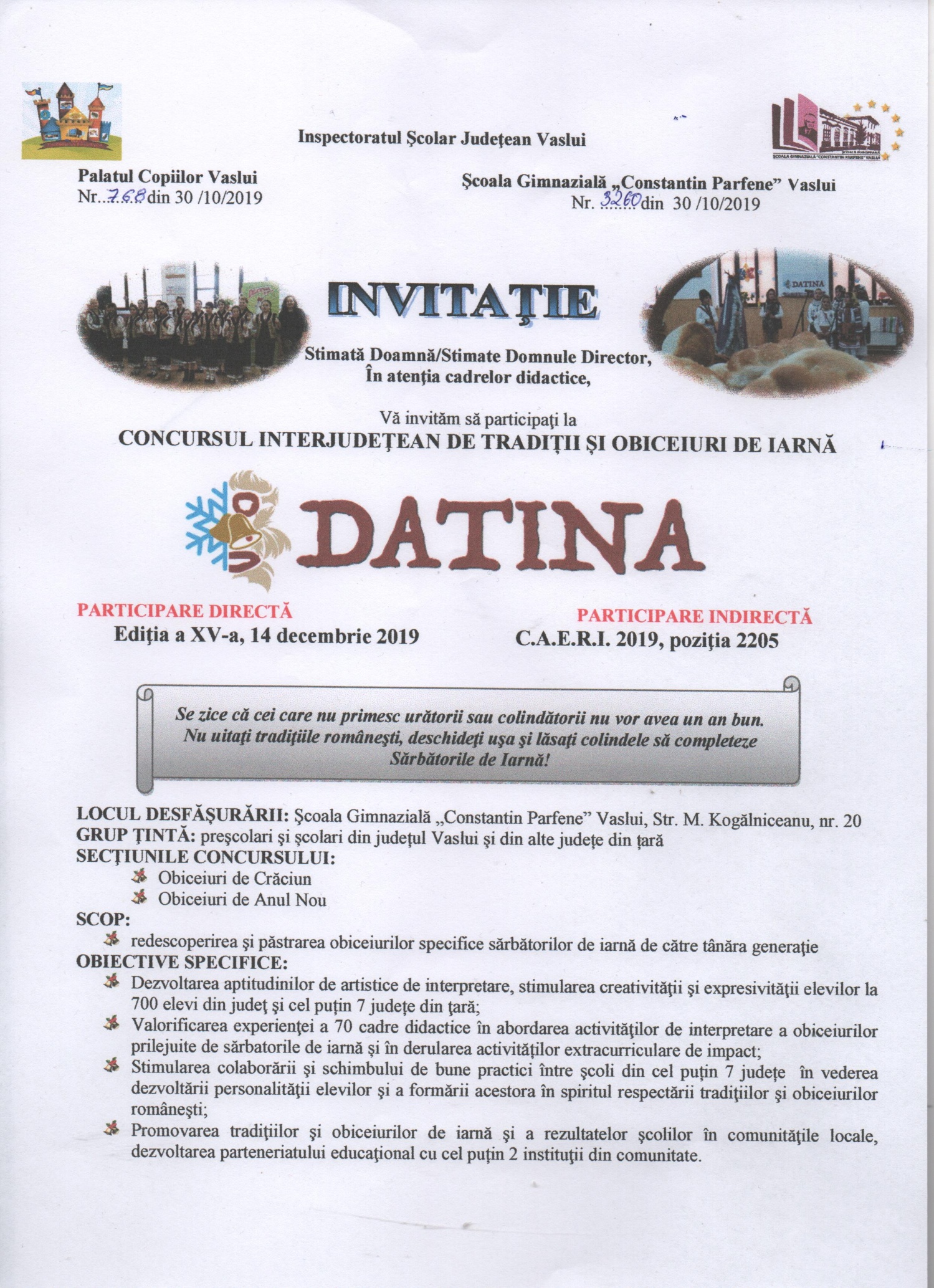 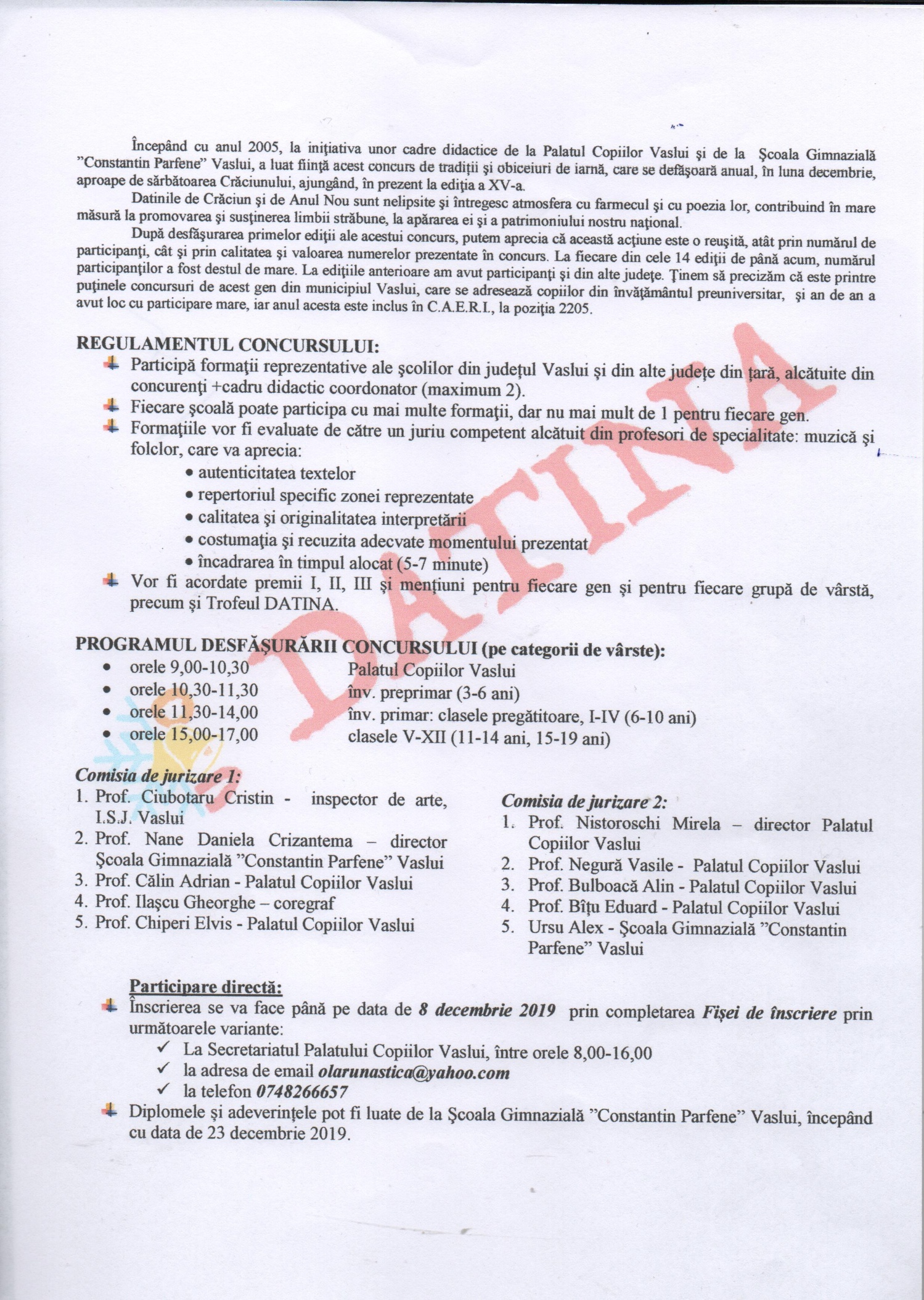 CONCURSUL INTERJUDEŢEAN DE OBICEIURI DE IARNĂ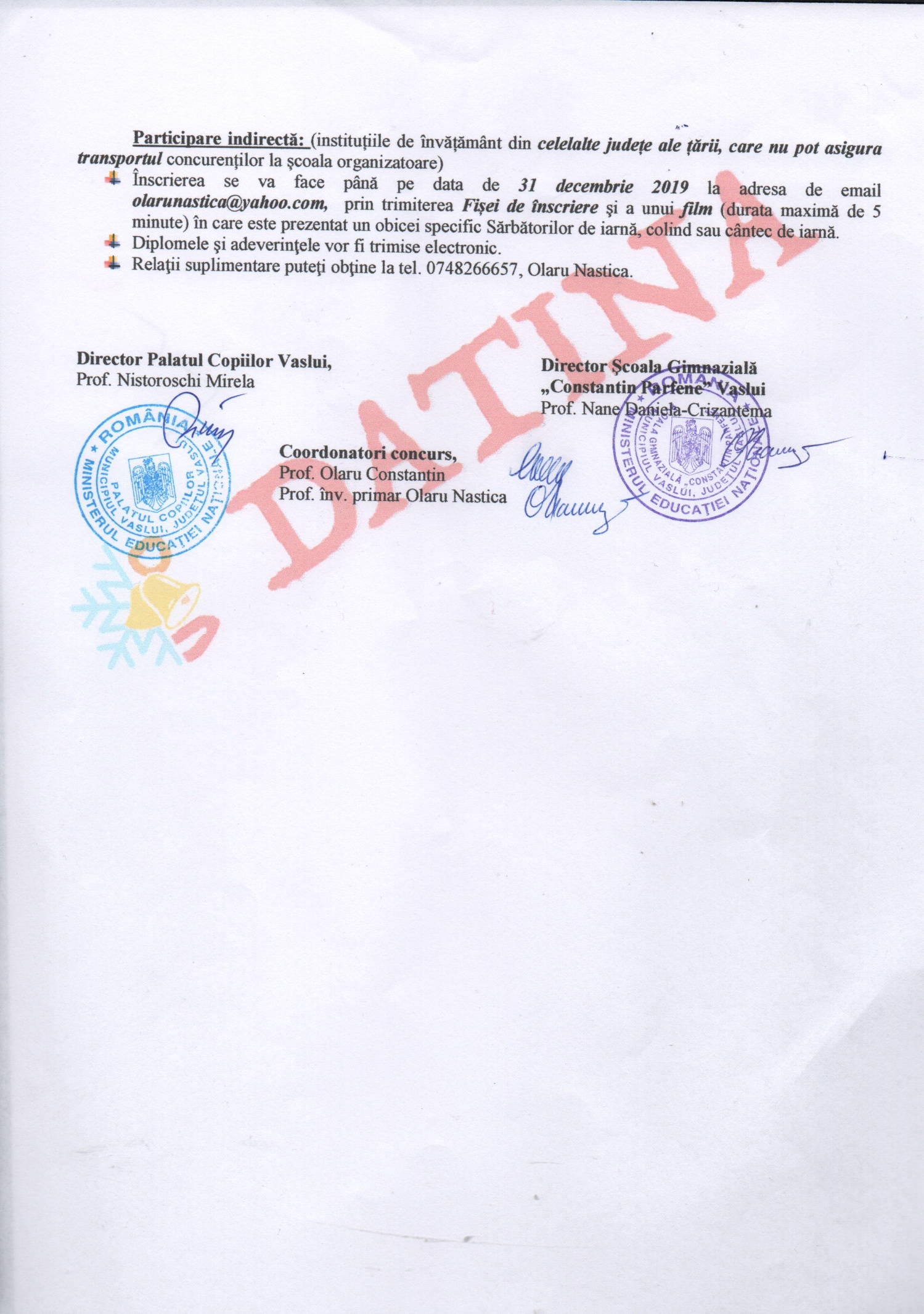 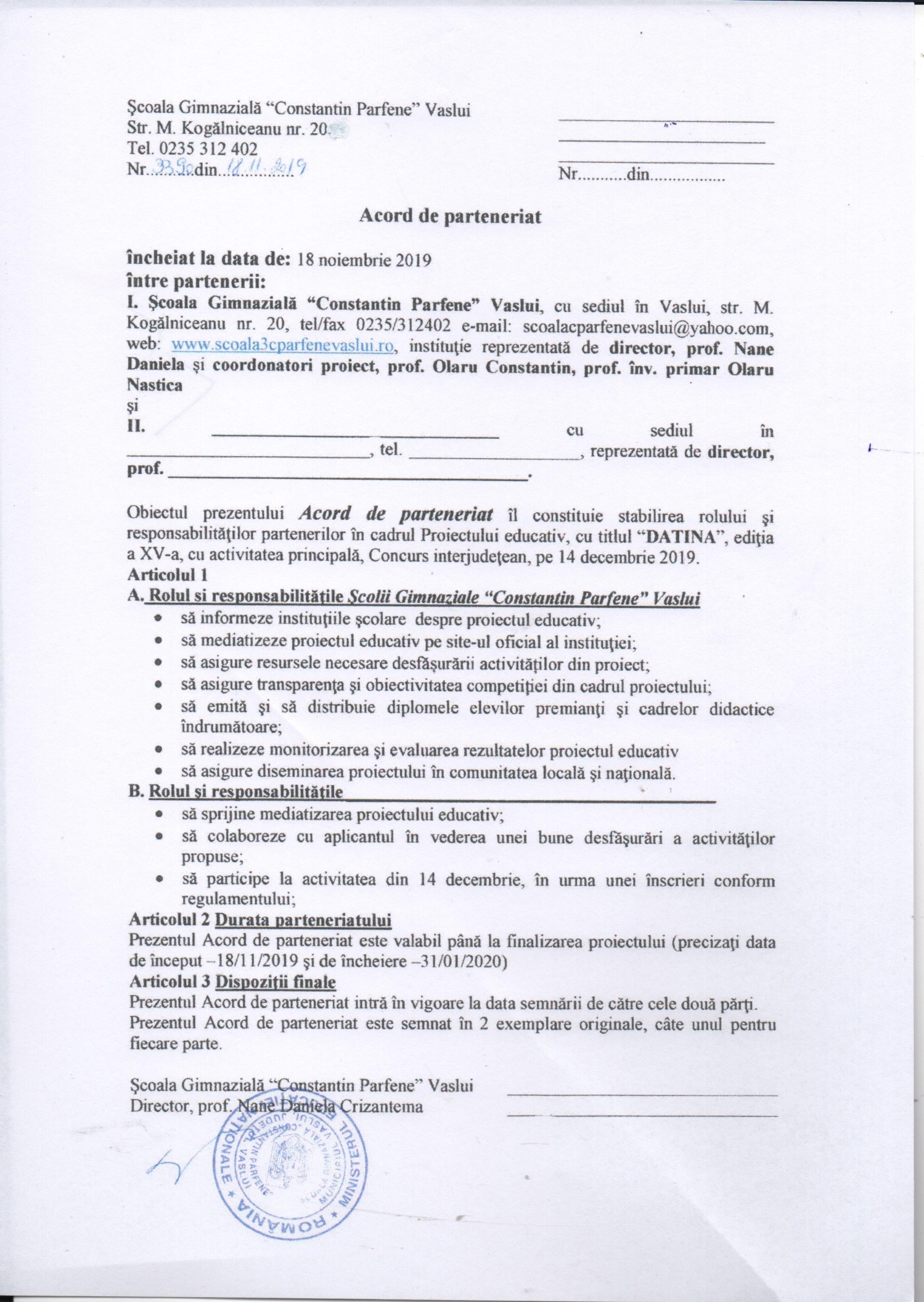 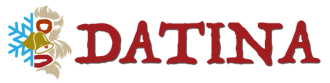 14 decembrie 2019, ediția a XV-aFIŞA DE ÎNSCRIERE – PARTICIPAREUNITATEA DE ÎNVĂŢĂMÂNT:___________________________________________LOCALITATEA: ________________________________________________________NUMELE ŞI PRENUMELE CADRULUI DIDACTIC ÎNDRUMĂTOR:_______________________________________________________________________GRUPA/CLASA: ___________NUMĂRUL PREZENTAT: ________________________________________________DENUMIREA GRUPULUI/ANSAMBLULUI:  _______________________________________________________________________NUMĂR DE COPII: ______________________________________________________TIMP DE EVOLUŢIE:  ______________PARTICIPARE DIRECTĂ/INDIRECTĂTELEFON:_________________________ADRESA DE E-MAIL: ___________________________________________________Data:	________________						Semnătura: 14 decembrie 2019, ediția a XV-aFIŞA DE ÎNSCRIERE – PARTICIPAREUNITATEA DE ÎNVĂŢĂMÂNT:___________________________________________LOCALITATEA: ________________________________________________________NUMELE ŞI PRENUMELE CADRULUI DIDACTIC ÎNDRUMĂTOR:_______________________________________________________________________GRUPA/CLASA: ___________NUMĂRUL PREZENTAT: ________________________________________________DENUMIREA GRUPULUI/ANSAMBLULUI:  _______________________________________________________________________NUMĂR DE COPII: ______________________________________________________TIMP DE EVOLUŢIE:  ______________PARTICIPARE DIRECTĂ/INDIRECTĂTELEFON:_________________________ADRESA DE E-MAIL: ___________________________________________________Data:	________________						Semnătura: 